Subject: Agriculture ( L2)Topic: Gardening: PresentationActivity: Read the summary note with the student and the job of each garden tool below.                Colour the pictures.Summary Note:  The main elements of gardening are: Presentation:        weeding the land (removing grass and weeds)Sowing seeds,  watering,   tending,   harvesting.Activity: Label the garden presentation below. Use the words underlined above.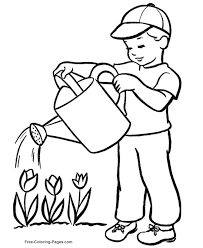 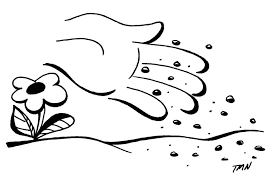 _______________________________              ____________________________                       _____________________________              ________________________________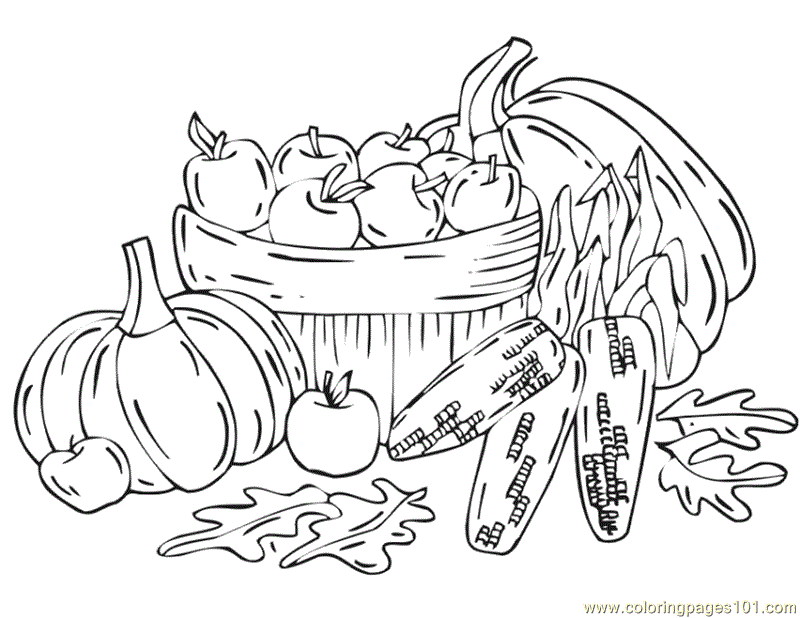 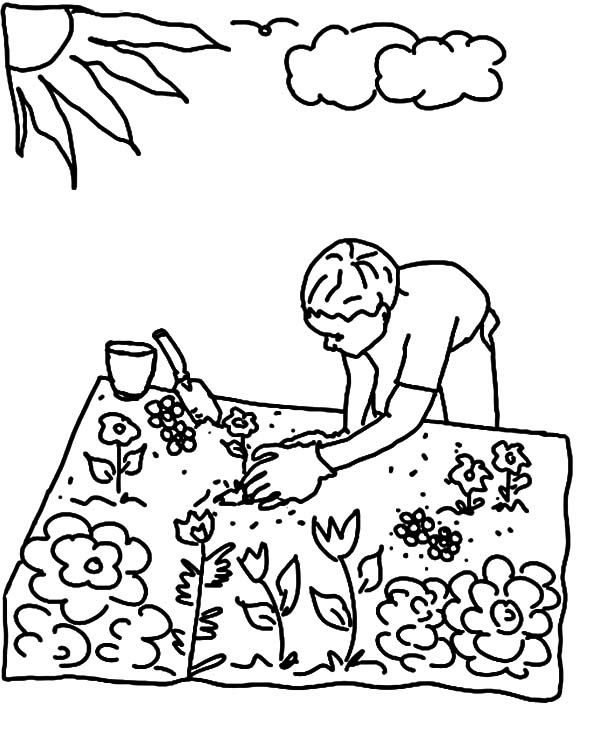 